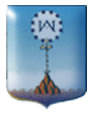 Sevilla 7 de Junio de 2016Estimados padres:Me pongo en contacto con Vds. para informaros de los campamentos que las Religiosas de María Inmaculada realizamos en diferentes puntos de España. Les detallamos las distintas ofertas: coste, fecha, lugar, forma de pago, etc.  Sabemos de la importancia que tiene para nuestros adolescentes y jóvenes el tiempo libre, por ello queremos ofrecerle un espacio para compartir, formarse, divertirse, siempre desde un tinte cristiano. “Campamentos Pre-juvenil y Juvenil 2016”, CIUDAD REAL Prejuveniles (de 11 -13 años) Responsable: Hna. Inmaculada Vida La fecha será del 3 al 13 de Julio. El precio del Campamento es de 130€ (incluye alojamiento, manutención, materiales, otras actividades, excursiones). Para cualquier información: Hna. Inmaculada Vida, 638 70 91 65 o inmavida74@gmail.com Forma de pago, en efectivo en el Centro EducativoGANDULLAS (MADRID) 14- 17 años Responsable: Hna. Merche Gil La fecha será 11 al 21 de Julio El precio del Campamento es de 130€ (incluye alojamiento, manutención, materiales, otras actividades, excursiones). El número de cuenta para ingresar dicha cantidad es el: ES5021001562950100791587  - Mercedes Gil BelloConcepto: Campamento Gandullas: Nombre del participante Deben consignar el nombre del participante en los datos del banco, y no el nombre de la persona que realiza el pago, y entregar una copia del recibo junto con la ficha de inscripción a la hermana o persona que le admite al campamento. Para cualquier información: Hna. Merche Gil Bello, 941 23 11 30 o mercheodon@hotmail.com MIRAMAR (VALENCIA) juveniles del 14-17 años Responsable: Hna. Georgina Anglés La fecha será 4 al 14 de Julio El precio del Campamento es de 260€ (incluye alojamiento, manutención, materiales, otras actividades, excursiones). El número de cuenta para ingresar dicha cantidad es el: Georgina Angles Carlas ES6300750109830700323556 Concepto: Campamento Valencia: Nombre del participante Deben consignar el nombre del participante en los datos del banco, y no el nombre de la persona que realiza el pago, y entregar una copia del recibo junto con la ficha de inscripción a la hermana o persona que le admite al campamento. Para cualquier información: Hna. Georgina Anglés 944 45 5060 georginarmi7@gmail.com BAÑOBRE (A CORUÑA) juveniles del 13-17 años Responsable: Hna. M Carmen Rivadeneira. La fecha será 14 al 24 de Julio El precio del Campamento es de 100€ (incluye alojamiento, manutención, materiales, otras actividades, excursiones). Para cualquier información: Hna. Mª Carmen Rivadeneira, 983 291200 rivadeneiramc@hotmail.com La fecha tope para inscribirse en los campamentos es el 30 de Junio. La ficha de inscripción se debe de entregar personalmente en el centro, y desde aquí la enviaré a la responsable de campamento. Cada campamento informará de la hora de llegada y las posibilidades de viajar hasta el lugar. Os envío además las fichas de inscripción, la autorización y las normas del Campamento.     Agradezco su confianza y espero esta oferta pastoral sea de su agrado y posibilite que sus hijos puedan aprovecharse de ella.    Para cualquier consulta, no duden en ponerse en contacto conmigo. Hna. Rocio Rojas. Tf. 954217301    Un cordial saludo:                 Rocio 